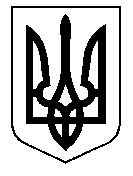 ТАЛЬНІВСЬКА РАЙОННА РАДАЧеркаської областіVІ скликанняР  І  Ш  Е  Н  Н  ЯВід  29.12.2011 № 11-2              м.ТальнеПро внесення змін до рішення районної ради від 31.12.2010 № 3-4 «Про Районну програму «Будуємо нову Тальнівщину разом з Президентом України» на 2011-2015 роки» із змінамиВідповідно  пункту 16 частини 1 статті 43, статті 59  Закону України „Про місцеве самоврядування в Україні” , врахувавши пропозиції районної державної адміністрації та  постійної комісії районної ради з питань роботи агропромислового комплексу та базових галузей народного господарства, розвитку підприємництва, районна рада  в и р і ш и л а :1. Внести зміни до рішення районної ради від 31.12.2010 № 3-4 «Про Районну програму «Будуємо нову Тальнівщину разом з Президентом України» на 2011-2015 роки» із змінами  від 31.05.2011 № 6-2, згідно з додатком, доповнивши додатком «Перелік проектів Районної програми «Будуємо нову Тальнівщину разом з Президентом України» на 2011-2015 роки», які планується реалізувати в 2012 році. 2. Запропонувати райдержадміністрації враховувати Районну програму «Будуємо нову Тальнівщину разом з Президентом України» на 2011-2015 роки при розгляді проектів програми соціально-економічного та культурного розвитку, бюджету району на відповідні роки.3. Контроль за виконанням рішення покласти на постійні комісії районної ради з питань планування, бюджету і фінансів та з питань роботи агропромислового комплексу та базових галузей народного господарства, розвитку підприємництва.Голова районної ради                                                              С.О.ОсипенкоДодаток до рішення районної радивід 29.12.2011 № 11-2Перелік проектів Районної програми «Будуємо нову Тальнівщину разом з Президентом України» на 2011-2015 роки», які планується реалізувати в 2012 роціКеруючий справами виконавчогоапарату районної ради                                                                                                            В.П.Карпук№ з/пПріоритети, заходи ВиконавціДжерела та обсяги фінансування (тис. грн.)Джерела та обсяги фінансування (тис. грн.)Джерела та обсяги фінансування (тис. грн.)Джерела та обсяги фінансування (тис. грн.)Очікуванийрезультат у 2012 роціОчікуванийрезультат у 2012 році№ з/пПріоритети, заходи ВиконавціДержавний бюджетДержавний бюджетМісцевий бюджетІнші джерелаОчікуванийрезультат у 2012 роціОчікуванийрезультат у 2012 роціІ. Розвиток та модернізація індустріального виробництваІ. Розвиток та модернізація індустріального виробництваІ. Розвиток та модернізація індустріального виробництваІ. Розвиток та модернізація індустріального виробництваІ. Розвиток та модернізація індустріального виробництваІ. Розвиток та модернізація індустріального виробництваІ. Розвиток та модернізація індустріального виробництваІ. Розвиток та модернізація індустріального виробництваІ. Розвиток та модернізація індустріального виробництва1.Будівництво цеху з виробництва макаронТОВ «КХП «Тальне», м.Тальне, вул.. ВокзальнаТОВ «КХП «Тальне», м.Тальне, вул.. Вокзальна--10000,010000,0Освоєння у виробництво високоякісних макарон та створення 70 нових робочих місцьІІ. Розвиток сучасного агропереробного виробництва та забезпечення продовольчої безпекиІІ. Розвиток сучасного агропереробного виробництва та забезпечення продовольчої безпекиІІ. Розвиток сучасного агропереробного виробництва та забезпечення продовольчої безпекиІІ. Розвиток сучасного агропереробного виробництва та забезпечення продовольчої безпекиІІ. Розвиток сучасного агропереробного виробництва та забезпечення продовольчої безпекиІІ. Розвиток сучасного агропереробного виробництва та забезпечення продовольчої безпекиІІ. Розвиток сучасного агропереробного виробництва та забезпечення продовольчої безпекиІІ. Розвиток сучасного агропереробного виробництва та забезпечення продовольчої безпекиІІ. Розвиток сучасного агропереробного виробництва та забезпечення продовольчої безпеки1. Активізація інвестиційних процесів на підприємствах агропромислового сектору, ре капіталізація прибутку з метою оновлення основних фондів та зміцнення матеріальної базиСільськогосподарські товаровиробники---10000Інтенсифікація сільськогосподарського виробництва, підвищення продуктивності праці, ріст заробітної плати працівників галузі Інтенсифікація сільськогосподарського виробництва, підвищення продуктивності праці, ріст заробітної плати працівників галузі ІІІ. Розвиток транзитно-транспортного потенціалуІІІ. Розвиток транзитно-транспортного потенціалуІІІ. Розвиток транзитно-транспортного потенціалуІІІ. Розвиток транзитно-транспортного потенціалуІІІ. Розвиток транзитно-транспортного потенціалуІІІ. Розвиток транзитно-транспортного потенціалуІІІ. Розвиток транзитно-транспортного потенціалуІІІ. Розвиток транзитно-транспортного потенціалуІІІ. Розвиток транзитно-транспортного потенціалуКапітальний ремонтДороги місцевого значення1Капітальний ремонт відрізку дороги Тальне-Криві Коліна-Лоташеве-Пальчик, на відрізку Криві Коліна-Лоташеве, .Філія «Тальнівський Райавтодор»13001300Приведення технічного стану дороги до належного рівня та забезпечення безпеки учасників дорожнього рухуПриведення технічного стану дороги до належного рівня та забезпечення безпеки учасників дорожнього руху2Капітальний ремонт автодороги (тальне-Лісове-Чижівка)-Шаулиха, 7,5Філія «Тальнівський Райавтодор»90009000Приведення технічного стану дороги до належного рівня та забезпечення безпеки учасників дорожнього рухуПриведення технічного стану дороги до належного рівня та забезпечення безпеки учасників дорожнього рухуІV . Підвищення доступності і якості соціальних та комунальних послугІV . Підвищення доступності і якості соціальних та комунальних послугІV . Підвищення доступності і якості соціальних та комунальних послугІV . Підвищення доступності і якості соціальних та комунальних послугІV . Підвищення доступності і якості соціальних та комунальних послугІV . Підвищення доступності і якості соціальних та комунальних послугІV . Підвищення доступності і якості соціальних та комунальних послугІV . Підвищення доступності і якості соціальних та комунальних послугІV . Підвищення доступності і якості соціальних та комунальних послуг1Будівництво підвідного газопроводу  до сіл Лісове і ШаулихаПП «Смілатеплокомфорт», м.Сміла5350,0Введення в дію зазначеного газопроводу дасть можливість газифікувати  
700 домоволодінь та дозволить користуватися газом 
понад 1400 мешканцям сільських населених пунктів Тальнівського  районуВведення в дію зазначеного газопроводу дасть можливість газифікувати  
700 домоволодінь та дозволить користуватися газом 
понад 1400 мешканцям сільських населених пунктів Тальнівського  району2Будівництво підвідного газопроводу до села Поташ, Тальнівський районВ залежності від результатів проведеного тендеру2600,0Введення в дію зазначеного газопроводу дасть можливість газифікувати  
200 домоволодінь та дозволить користуватися газом 
600 мешканцям сільських населених пунктів Тальнівського районуВведення в дію зазначеного газопроводу дасть можливість газифікувати  
200 домоволодінь та дозволить користуватися газом 
600 мешканцям сільських населених пунктів Тальнівського району3Реконструкція каналізаційного колектора з насосною станцією в с.Майданецьке Тальнівського району, кошти бюджетів усіх рівнівМайданецька сільська рада240,0240,0Усунення екологічних проблем, надання жителям 56 квартир та дільничній лікарні якісних послуг з водовідведенняУсунення екологічних проблем, надання жителям 56 квартир та дільничній лікарні якісних послуг з водовідведення4Заміна віконних блоків у школах району Тальнівського Відділ освіти Тальнівської райдержадміністрації798,1798,1Поліпшення умов навчання учнів шкіл районуПоліпшення умов навчання учнів шкіл району5Капітальний ремонт сільського будинку культури с.Заліське Тальнівського районуЗаліська сільська рада500,0500,0Поліпшення умов доступу населеня до культурного розвиткуПоліпшення умов доступу населеня до культурного розвитку6Внутрішній капітальний ремонт районного Будинку культури в м.Тальне Черкаської областіВідділ культури райдержадміністрації 200,0200,0Поліпшення умов доступу населеня до культурного розвиткуПоліпшення умов доступу населеня до культурного розвитку7Ремонт внутрішньо будинкової системи опалення приміщення школи в с.Майданецьке Тальнівського району Відділ освіти Тальнівської райдержадміністрації36,0Поліпшення умов навчання учнів сільської школиПоліпшення умов навчання учнів сільської школи8Переведеня ФАПу на газове опалення в с.Павлівка І Тальнівського районуТальнівська ЦРЛ30,0Поліпшення умов надання медичних послуг жителям селаПоліпшення умов надання медичних послуг жителям села9Модернізація головної насосної станції в м.Тальне Черкаської областіТальнівська міська рада, КП «Водоканал»200,0Створення умов доступу до якісного питного водопостачання населення містаСтворення умов доступу до якісного питного водопостачання населення міста10Будівництво самоплинного колектора по вул.Віті Проценка, Чехова в м.Тальне Черкаської області Тальнівська міська рада, КП «Водоканал»350,0Усунення екологічних проблем, надання жителям 5 багатоквартирних будинків якісних послуг з водовідведенняУсунення екологічних проблем, надання жителям 5 багатоквартирних будинків якісних послуг з водовідведення11Ремонт вулиць міста Тальне Черкаської областіТальнівська міська рада, філія «Тальнівський Райавтодор»600,0600,0Приведення технічного стану дороги до належного рівня та забезпечення безпеки учасників дорожнього рухуПриведення технічного стану дороги до належного рівня та забезпечення безпеки учасників дорожнього руху12Встановлення котла на твердому та альтернативному паливі в шкільній котельні с.Шаулиха Тальнівського районуВідділ освіти Тальнівської райдержадміністрації77,0Поліпшення умов навчання учнів сільської школиПоліпшення умов навчання учнів сільської школи13Реконструкція системи опалення в ЗОШ в с. ЗаліськеВідділ освіти Тальнівської райдержадміністрації208,0Поліпшення умов навчання учнів сільської школиПоліпшення умов навчання учнів сільської школи14Ремонт приміщення сільського будинку культури с.ЗеленьківЗеленьківська сільська рада20,020,020,0Поліпшення умов доступу населеня до культурного розвиткуПоліпшення умов доступу населеня до культурного розвитку15Ремонт приміщення дитячого садка с.ЗеленьківЗеленьківська сільська рада10,010,040,0Поліпшення умов перебування дітей сільського дитсадкаПоліпшення умов перебування дітей сільського дитсадка16Ремонт медамбулаторії с.ЗеленьківТальнівська ЦРЛ30,0Поліпшення умов надання медичних послуг жителям селаПоліпшення умов надання медичних послуг жителям села17Завершення облаштування внутрішніх туалетів у всіх школах району Відділ освіти райдержадміністрації68,0Поліпшення санітарних умов у навчальних закладах Поліпшення санітарних умов у навчальних закладах 18Будівництво готельно-ресторанного комплексу з кабінетами сімейної медицини в місті ТальнеДП ТРК «Влад», ТОВ «Влад +»10000,0Виконання близько 80% будівельно-монтажних робітВиконання близько 80% будівельно-монтажних робіт